Recommended BooksIntuitive Eating 4th ed., 2020, by: Tribole & Resch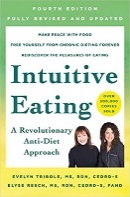 Make peace with food. Free yourself from chronic dieting forever. Rediscover the pleasures of eating.https://amzn.to/34bY1hm The Intuitive Eating Workbook, 2017, By: Tribole & ReschDo you use food to comfort yourself during stressful times? The Intuitive Eating Workbook offers a comprehensive, evidence-based program to help you develop a healthy relationship with food, pay attention to cues of hunger and satisfaction, and cultivate a profound connection with your mind and body.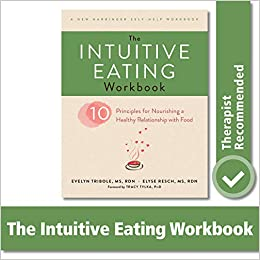 http://amzn.to/2kz6AgF 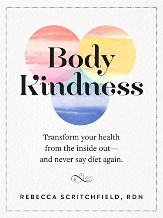 Body Kindness, By: ScritchfieldThis practical, inspirational, and visually lively book shows you the way to a sense of well-being attained by understanding how to love, connect, and care for yourself—and that includes your mind as well as your body.http://amzn.to/2bwQfbAThe Body is Not An Apology, By: Taylor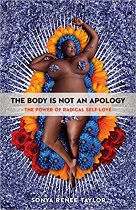 Humans are a varied and divergent bunch with all manner of beliefs, morals, and bodies. Systems of oppression thrive off our inability to make peace with difference and injure the relationship we have with our own bodies. The Body Is Not an Apology offers radical self-love as the balm to heal the wounds inflicted by these violent systems.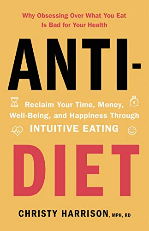 https://amzn.to/2EbXjqDAnti-Diet, By: HarrisonIn Anti-Diet, Christy Harrison takes on diet culture and the multi-billion-dollar industries that profit from it, exposing all the ways it robs people of their time, money, health, and happiness. https://amzn.to/2NVVljh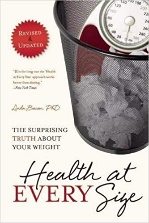 Health At Every Size: The Surprising Truth About Your Weight, By: BaconFat isn’t the problem. Dieting is the problem. A society that rejects anyone whose body shape or size doesn’t match an impossible ideal is the problem. A medical establishment that equates “thin” with “healthy” is the problem. The solution? Health at Every Size.http://amzn.to/MSevQoBody Respect: What Conventional Health Books Get Wrong, Leave Out, and Just Plain Fail to Understand about Weight, By: Bacon & AmphramorWeight loss is not the key to health, diet and exercise are not effective weight-loss strategies and fatness is not a death sentence. Dr. Linda Bacon and Dr. Lucy Aphramor’s Body Respect debunks common myths about weight, including the misconceptions that BMI can accurately measure health, that fatness necessarily leads to disease, and that dieting will improve health. 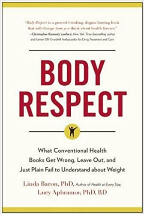 https://amzn.to/38lyplfIntuitive eating podcastsEat with Confidence with Stephanie Webb and Emily Fonnesbeck, RDhttps://eatconfident.co/podcast Nutrition Matters with Paige Smathers, RDNhttps://www.positive-nutrition.com/blog/categories/podcast Intuitive Bites with Kirsten Ackerman, MS, RDhttps://podcasts.apple.com/us/podcast/intuitive-bites-podcast/id1383888050 Nourishing Women with Victoria Myers, RDNhttps://podcasts.apple.com/us/podcast/nourishing-women-podcast/id1273444999 Instagram Accounts to follow@embrace.mindbodywellness@enlightenedeating_dietitian@murraynutrition@truebeing_rd@jaimmykoroma@tiffanyima@jessicabuchanan_dietitian@binge.nutritionist@the.lovelybecoming@encourageingdietitian@hgoodrichrd@eatconfident.co@alignednutrition@no.food.rules@break.the.diet.pod@friendlynutrition@jenthedietitian@themindfuldietitian@caitsplate@dessert.without.guiltHashtags to follow#intuitiveeating #healthatanysize #healthateverysize #haes #intuitiveeatingofficial #selfcare #foodfreedom #allfoodsfit #bodypositivity #bodyacceptance #ditchthediet #joyfulmovementFacebook Accounts and Support GroupsEmbrace Mind & Body WellnessIntuitive Eating Support GroupDitch the Diet - Intuitive Eating and Body Image SupportIntuitive Eating and Body Love SupportIntuitive Eating for Beginners: An Anti-Diet Support Group